Open Rank ScientistPost-doctoral Researcher or Staff Scientist (Molecular Imaging and Nanomaterials)Sunny Los Angeles
REQUIRED SKILLS AND EXPERIENCE:a Ph.D. degreePREFERRED SKILLS AND EXPERIENCE: (not all are expected)nanomaterial chemistry and bioconjugationin-vivo modelsflow cytometrycell culturing techniquestransfection/transduction of cell lineswestern blot to evaluate protein expressionfamiliarity with molecular imaging techniquesWORK TASKS:An open position is available for a highly skilled and motivated individual to support a broad range of activities associated with the development of new nanomaterials and molecular imaging strategies. The successful candidate will oversee the day-to-day operations of a nanochemistry and nanomaterials synthesis laboratory as well as learning and maintaining a suite of imaging tools.  New hires are expected to contribute to the research held in the hosting lab by active cooperation with its current lab members, writing and publishing articles on the topic of collaborative scientific work, and sharing their expertise with students.  The candidate is also expected to help guide research projects of graduate students in conjunction with the PI, while pursuing their own research project with assistance of other lab members.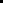 The role will require the production of such nanomaterials primarily for in vivo applications, experience with in vivo imaging technologies such a fluorescence, Raman, photoacoustic, PET/CT, multi-photon intravital microscopy and general animal handling will be developed if not already present but some prior experience is preferred. The lab focuses on developing new nano-based contrast agents for biomedical imaging applications including but not limited to cancer imaging.  The lab focuses on translating new molecular imaging strategies to the clinic.     ABOUT USThe Michelson Center for Convergent Bioscience at the University of Southern California is a new state of the art biomedical facility where collaborative work is encouraged.  Opened in November of 2017, the center includes dedicated electron microscopy facilities, nanofabrication/cleanroom labs, optical microscopy core, cell culture facilities, chemical analysis center and adjacent vivarium. The Zavaleta lab occupies a large research space with its own dedicated cell culture, chemistry and in vivo imaging instrumentation core. We focus on nanomaterials with significant clinical translation potential and their in vivo targeting and biodistribution characteristics. For more information please see our website: www.zavaleta-lab.comDedicated resources include:	Wetlab BenchesOptical Fabrication RoomPerkin Elmer G8 PET/CT	Gamma Counter 	Radiochemistry Prep RoomInVivo Fluorescence Bioluminescence Imaging System (AMI-X)	Nanosight NS300	Renishaw Imaging System	Agilent Cary eclipse/Cary 60 UV-visApplications will be reviewed on a rolling basis, and interviews will be conducted via Skype or in person.Applications should include the candidate’s CV and at least 2 references.  Applications should be sent directly to Prof. Cristina Zavaleta at the following email czavalet@usc.edu with the subject title: Z-lab Job Application.